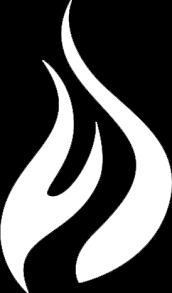      
REGISTRATION FORM – Ladies Retreat 2017     
REGISTRATION FORM – Ladies Retreat 2017New Registrations at FFCM: 1) Complete/Return this Form @ Home Church, or 2) Email name(s) to:  freshfire.womensministries@gmail.com, this form & welcome pkg will be emailed to you, or 3) If paying thru PayPal, at Checkout- please select option to ‘share your contact info’ WEBSITE for Flyer & PayPal Link:  www.freshfirechristianministries.weebly.com/EventsNew Registrations at FFCM: 1) Complete/Return this Form @ Home Church, or 2) Email name(s) to:  freshfire.womensministries@gmail.com, this form & welcome pkg will be emailed to you, or 3) If paying thru PayPal, at Checkout- please select option to ‘share your contact info’ WEBSITE for Flyer & PayPal Link:  www.freshfirechristianministries.weebly.com/EventsOvernight Package Incl. 2-Day/1 night, 3 Meals, Lodging, Linens fm Friday am-Saturday pm, 
December 8-9, 2017 @ White Columns Retreat Center, 45 Howard Street, Kingston, GA 30145Overnight Package Incl. 2-Day/1 night, 3 Meals, Lodging, Linens fm Friday am-Saturday pm, 
December 8-9, 2017 @ White Columns Retreat Center, 45 Howard Street, Kingston, GA 30145      
        RETREAT PACKAGE:      
        RETREAT PACKAGE:Options for Attendance:____Overnight Stay with Three (3) Meals, Lodging, Linens, Class/Speakers    =     $150.00
____Drive up Fri & Sat, w/ Meals, Classes/Speakers (No overnight stay)            =       $75.00
____Saturday Banquet Only, with Guest Speaker Beth Thacker-Mewborn      =       $35.00PAYMENT(S):PAYMENT(S):Payments: $25/Down Pmt-requested 9/3/17Down payment - $25 (due 9/3/17)                               _____
Half due- $75/overnight (due 10/1/17                         _____
Balance totaling $150 (due 11/30/17)                         _____Address:City/St/Zip:Home #:
Cell #:
E-mail:
Home Church:
Roommate(s)Preference:
3 Bunks per Room= up to 6 per roomFood Allergies?
Health Concerns?Wheelchair need?METHOD OF TRANSPORATIONMETHOD OF TRANSPORATIONHow do you plan to reach the Event Center on Friday a.m.?I _____will or _____ will not, have my own transportation; 
_____I am interested in being a Driver for this Event_____I am interested in being a Rider in a Carpool for this Event_____I will meet the Ladies at the Event Center